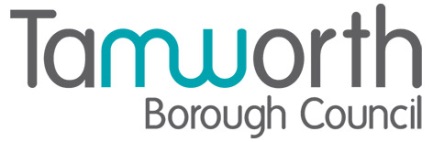 LICENSING ACT 2003Premises Licence SummaryKettlebrook News and Off Licence Part One – Premises DetailsPart TwoDated this 09th November 2022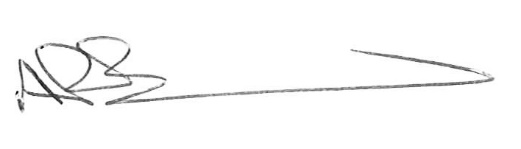 Andrew BarrattChief Executive 	 Paul Holmes___________________________________Countersigned:Address to which all communication should be sent:Licensing, Public Protection Borough Council, Marmion House, Tel or FaPostal address of premises, or if none, ordnance survey map reference or descriptionKettlebrook News and Off Licence29 Cross Street, Kettlebrook, Tamworth, Staffordshire, BAS Postal address of premises, or if none, ordnance survey map reference or descriptionKettlebrook News and Off Licence29 Cross Street, Kettlebrook, Tamworth, Staffordshire, BAS     BASTelephone number Not known Telephone number Not known Where the licence is time limited the datesThis licence is not time limitedLicensable activities authorised by the licence Supply of Alcohol (Off Sales)Opening hoursThe times the licence authorises the carrying out of licensable activitiesSupply of Alcohol (Off Sales)The times the licence authorises the carrying out of licensable activitiesSupply of Alcohol (Off Sales)The times the licence authorises the carrying out of licensable activitiesSupply of Alcohol (Off Sales)FromToSunday::Monday::Tuesday:: Wednesday::Thursday::Friday::Saturday:: Good Friday: to:Christmas Day: to: and: to:Good Friday: to:Christmas Day: to: and: to:Good Friday: to:Christmas Day: to: and: to:The times the licence authorises the carrying out of licensable activitiesOpening hoursNo restrictionWhere the licence authorises supplies of alcohol whether these are on and/or off suppliesOff the premisesName, (registered) address of holder of premises licenceSri Valli Garages Ltd9 Corbett Chase, Gedling, Nottingham, NG4 4LUTelephone – Not Known  Registered number of holder, for example company number, charity number (where applicable)12334956 Name of designated premises supervisor where the premises licence authorises the supply of alcoholMr Sathishkumar SengodanState whether access to the premises by children is restricted or prohibitedNot restricted or prohibited